Фонд развития науки и культуры приглашает Вас принять участие в 12-й Международной научно-практической конференции «Наука на рубеже тысячелетий: перспективные технологии, науки о жизни» которая состоится 27-28 февраля 2019 г.в Будапеште,  ВенгрияКонференцию проводит Фонд развития науки и культуры, Россияпри поддержке Министерства образования и науки Российской Федерациии Российского государственного гидрометеорологического университета.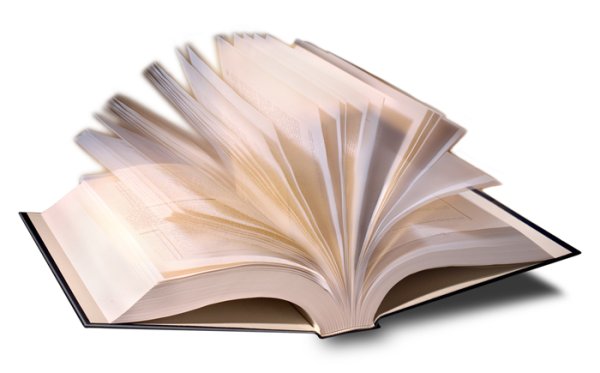 Цель конференцииОбсуждение и публикация научных достижений ведущих ученых, аспирантов, магистрантов и студентов, определение возможностей решения актуальных проблем развития общества, а также установление творческих связей ученых разных стран, повышение эффективности использования научного потенциала вузов, научных организаций и предприятий в решении приоритетных научно-методических задач развития Российской и зарубежной науки.Тематика секций конференцииСекция 1 – проблемы правового регулирования экономикиСекция 2 - социально-экономические проблемы развития обществаСекция 3 - естественные наукиСекция 4 - машиностроение и приборостроениеСекция 5 –модернизация и развитие энергетического комплексаСекция 6 - автоматизация и роботизацияСекция 7 - теория и практика агропромышленного комплексаСекция 8 - связи с общественностьюСекция 9 - развитие информационных технологийСекция 10 - современные проблемы экологииСекция 11 - проблемы современной филологииСекция 12 - управление качеством как инструмент эффективностиСекция 13 - прогрессивная педагогикаСекция 14- актуальные вопросы биотехнологий и медициныСекция 15 - архитектура и строительствоСекция 16 - значимые вопросы истории, психологии и социологииОрганизаторы конференции:Воронкова Ольга Васильевна, главный редактор научного журнала «Перспективы науки», председатель редколлегии, д.э.н., профессор, Российского государственного гидрометеорологического университета,  Россия.Тютюнник Вячеслав Михайлович, д.т.н., к.х.н., профессор, президент Международного Информационного Нобелевского Центра, академик РАЕН, Россия.Бикезина Татьяна Васильевна, к.э.н, доцент, проректор по экономической работе Российского государственного гидрометеорологического университета, Россия.Мушкет Иван Ильич, д.ю.н., профессор, проректор по научной работе и взаимодействию с государственными ор-ганами и филиалами Российского государственного гидро-метеорологического университета, Россия.Курочкина Анна Александровна, д.э.н., профессор, зав. кафедрой экономики предприятия природопользования и учетных систем Российского государственного гидрометеорологического университета, член-корреспондент Международной академии наук высшей школы, Россия.Ризокулов Туракул Рабимкулович, д.э.н., заместитель директора по науке и инновациям Института экономики и торговли Таджикского государственного университета коммерции, Худжанд, Таджикистан.Ялунер Елена Васильевна, д.э.н., профессор, Санкт-Петербургский государственный экономический университет, Факультет экономики и финансов, зав. кафедрой экономики предпринимательства, Россия.Серых Анна Борисовна — д.пед.н, д.псих.н., профессор, заведующий кафедрой специальных психолого-педагогических дисциплин Балтийского федерального университета имени И. Канта, Россия.Гузикова Людмила Александровна, д.э.н., профессор Высшей школы государственного и финансового управления Института промышленного менеджмента, экономики и торговли Санкт-Петербургского политехнического университета Петра Великого, РоссияСанджай  Ядав, д.ф.н., зав. кафедрой английского языка,  Колледж им. Св. Палуса, Патна, Бихар, Индия.Малинина Татьяна Борисовна  — д.с.н., профессор  кафедры социального анализа и математических методов в социологии Санкт-Петербургского государственного университета, РоссияБеднаржевский Сергей Станиславович, зав. кафедрой «Безопасность жизнедеятельности», Сургутский государственный университет, д.т.н., профессор, лауреат Государственной премии РФ в области науки и техники, академик РАЕН и Международной энергетической академии, Россия.Петренко Сергей Владимирович, к.т.н., доцент, зав. кафедрой «Математические методы в экономике», Липецкий государственный педагогический университет, Россия.Надточий Игорь Олегович, к.ф.н., доцент, зав. кафедрой «Философия»; Воронежская государственная лесотехническая академия, Россия. Харуби Науфел (Кharroubi Naoufel), к.т.н., доцент кафедры компьютерных технологий Высшего института технологических исследований (High Institute of Technology Studies of Kairouan), Тунис. Чамсутдинов Наби Умматович, д.м.н., профессор кафедры факультетской терапии Дагестанской государственной медицинской академии МЗ СР РФ, Дагестан.Аманбаев Мурат Нургазиевич, д.ф.н., профессор, президент Международной   Бизнес Школы при АО «КазЭУ им. Т. Рыскулова», Казахстан.Полукошко Светлана, д.т.н., ведущий научный сотрудник Инженерно-Исследовательского Института VSRC (Вентспилский Международный Радиоастрономический Центр) Вентспилской Высшей школы, Латвия.Ду Кунь, к.э.н., доцент кафедры управления и развития сельского хозяйства Института кооперации Циндаоского аграрного университета, г. Циндао, Китай.Мирослав Пржигода, PhD (Экономика), доцент, руководитель Академического отделения эконмического анализа и планирования, Академический отдел финансов и бухгалтерского учета, Факультет менеджмента Варшавского университета, Варшава, Польша Организаторы:Конференцию проводит Фонд развития науки и культуры, РоссияСпонсор:ООО «ТMБпринт»Научно - издательский центр:Издательский дом научной литературы «ТМБпринт»Рецензируемый научный журнал «Наука и бизнес: пути развития»,  входящий в перечень ВАК ведущих рецензируемых научных журналов и изданий, в которых должны быть опубликованы основные научные результаты диссертации на соискание ученой степени доктора и кандидата наук.http://moofrnk.ruКонференция - часть научных мероприятий, проводимых ежегодноФондом развития науки и культуры и его партнерами.http://globaljournals.ruУСЛОВИЯ УЧАСТИЯУчастниками конференции считаются только те авторы, которые выполнили все условия, содержащиеся в настоящем приглашении.Место и время проведенияС  27 по 528 февраля 2019 г.  Будапешт,  Венгрия, Carat Boutique Hotel27 февраля с 18.00 до 19.00 ч. - регистрация участников, выдача комплекта материалов;28 февраля 10.00  - открытие конференции, пленарное заседание; 28 февраля 12.00- 17.00 - секционные заседания, закрытие конференции.Формы участияУчастникам предоставляется:возможность принять участие в работе конференции;программа конференции;возможность разместить статью объемом 5 страниц и более (за дополнительную плату 1000 руб./стр.) в научном журнале «Наука и бизнес: пути развития» и получить 1 экземпляр журнала с  авторской публикацией. Статьи обязательно должны быть оформлены согласно требованиям. Языки публикации – русский, английский;второй доклад по желанию автора может быть опубликован в зарубежном журнале, издаваемом на Кипре «Сomponents of scientific and technological progress», стоимость публикации объемом 5 страниц – 3000 руб. и более (за дополнительную плату 600 руб./стр.), язык публикации английский;бесплатное размещение статьи в системе Российского индекса научного цитирования (договор № 2011/30-02), а также на сайте http://moofrnk.ru.ru, если соблюдены все требования для публикации в журнале; представленные статьи рассматриваются и принимаются для публикации редакционным советом в порядке их представления; статьи рецензируются и рекомендуются для публикации двумя независимыми рецензентами;Перечень документов необходимых для участия в конференции:Регистрационная карта участника;Статья на английском и русском языках;Договор и акт;Копия платежного документа, подтверждающего оплату участия в конференции.Официальные языки конференции: русский, английскийДо 10 февраля 2019 г. участники должны выслать  организаторам доклад (не менее 5 страниц), представленный для публикации научной статьи, переведенный на английский язык, для обработки переводчиками. Если это условиe не будет выполнено, устные доклады, для которых не был получен английский перевод в указанный срок, будут включены в программу как стендовые, без согласия авторов.Второй доклад по желанию автора может быть опубликован в зарубежном журнале, издаваемом на Кипре «Сomponents of scientific and technological progress», язык публикации английский.О публикации статей Допускается публикация двух статей и одной в соавторстве с другим участником. Каждая статья рецензируется двумя анонимными и независимыми рецензентами. Статьи публикуются преимущественно на английском языке. Также допускаются к публикации статьи  на русском языке. Второй доклад по желанию автора может быть опубликован в зарубежном журнале, издаваемом на Кипре «Сomponents of scientific and technological progress», стоимость публикации объемом 5 страниц – 3000 руб. и более (за дополнительную плату 600 руб./стр.), язык публикации английский.Статьи принимаются в авторской редакции, и Оргкомитет не несет ответственности за их содержание.Статьи публикуются в сотрудничестве с Фондом  развития науки и культуры. Все статьи, независимо от их формата представления, будут опубликованы в научном журнале «Наука и бизнес: пути развития», вошедшем  в перечень ВАК ведущих рецензируемых научных журналов и изданий, в которых должны быть опубликованы основные научные результаты диссертации на соискание ученой степени доктора и кандидата наук.Второй доклад по желанию автора может быть опубликован в зарубежном журнале, издаваемом на Кипре «Сomponents of scientific and technological progress», язык публикации английский.Журнал «Перспективы науки» зарегистрирован Федеральной службой по надзору  за соблюдением законодательства в сфере массовых коммуникаций и охране культурного наследия. Свидетельство ПИ № ФС77-44212.Информацию о журнале можете прочитать на:  http://moofrnk.ruИнформация об опубликованных статьях регулярно предоставляется в систему Российского индекса научного цитирования (договор № 31-12/09).Характеристика издания: печатный вариант издания  в виде выпуска журнала «Перспективы науки». Издание надежно защищено использованием специальных технологий. Идентифицируется международным издательским номером ISSN № 2077-6810 (подписной индекс  Агентства «Роспечать» № 83129) для периодических изданий.Зарубежный журнал «Сomponents of scientific and technological progress»,  издается на Кипре. Публикация в зарубежных журналах учитывается ВАК как публикация в изданиях перечня ВАК ведущих рецензируемых научных журналов и изданий, в которых должны быть опубликованы основные научные результаты диссертации на соискание ученой степени доктора и кандидата наук.  Издание надежно защищено использованием специальных технологий. Идентифицируется международным издательским номером ISSN № 2221-5182.Информацию о журнале можете прочитать на: http:// http://moofrnk.ruhttp://globaljournals.ruАвторы сохраняют свои авторские права на статьи, неся полную ответственность за их содержание. Статьи проходят обязательную предварительную проверку на плагиат. Издатель получает неограниченные права предлагать и распространять издание с опубликованными статьями.Условия оплатыМетод оплаты: Банки России, Bank Transfer; Western Union. Оплата: сумму стоимости участия   необходимо перевести на расчетный счет, который будет указан в квитанции и официальном письме, отправленным Вам организаторами. Все расходы по банковскому переводу покрываются за счет участников конференции. Пожалуйста, проинформируйте банковского работника об этом условии, когда будете переводить  сумму. Стоимость участия и дополнительных услуг*- включает участие в конференции и публикацию статьи размером 5 страниц, оформленной в соответствии с указанными требованиями. Стоимость публикации каждой дополнительной страницы- 1000 руб. в журнале «Наука и бизнес: пути развития», Россия.Стоимость публикации каждой дополнительной страницы - 600 руб. в журнале «Сomponents of scientific and technological progress», Кипр.Дополнительная информацияПожалуйста, все вопросы, касающиеся организации и проведения конференции, отправляйте координаторам конференции.Материал присылать на E-mail: journal@moofrnk.comТРЕБОВАНИЯ К ОФОРМЛЕНИЮ СТАТЕЙШрифт «Times New Roman», 14, английский, русский;Текст, набранный в трудночитаемых шрифтах, сканируется Автором и вставляется в статью в виде графического элемента (рисунка), аналогично для графиков, картинок и т.д., за исключением таблиц;Отступ: слева - 0, справа - 0, первая строка - ; Интервал: перед - 0, после - 0, межстрочный – полуторный;Слева (прописными буквами), - Ф.И.О. Автора (соавторов);Наименование организации - указывается полностью, все аббревиатуры расшифровываются (указываются без сокращений);По центру  - Полное название статьи;Текст статьи, форматирование: по ширине; аннотация, ключевые слова, УДК или ББК, список литературы, рецензии, ссылки и сноски обязательны;Язык - английский (русский), другие языки - в виде графического элемента (отсканированный текст в электронном виде в качестве вставки - см. п. 3);Размер бумаги А4, книжный;Поля: Верхнее - .; Нижнее - .; Левое - .; Правое - ;Допускается публикация двух статей и одной в соавторстве с другим участником.Все файлы со статьей, написанные автором или в соавторстве, который Вы отправите нам, должны носить фамилию участника конференции на английском языке. Например: ivanova.docСтатья должна быть написана с использованием компьютерной программы Word 2003  (или Word 2007) for Windows  в DOC формате или в совместимой версии с программой Word. Статья  отправляется по электронной почте: journal@moofrnk.com, обязательно архивированная как ZIP или RAR файл. Дополнительная информация на сайте: http:// http://moofrnk.ru                                                                           http://globaljournals.ru  Очное участиевыступление с устным или стендовым докладом с последующей публикацией статьи в журнале «Наука и бизнес: пути развития»Заочное участиеучастие в конференции без выступления с последующей публикацией статьи в журнале «Наука и бизнес: пути развития»До 10.02.2019 г.- льготный период оплатыДо 10.02.2019 г.- льготный период оплатыДо 10.02.2019 г.- льготный период оплатыСтандартная стоимость для представителей учебных заведений и научно-исследовательских  институтов6000 руб.*80 евро6000 руб.*80 евроСпециальная стоимость для аспирантов, магистрантов и студентов5000 руб.*70 евро5000 руб.*70 евроПосле 11.02.2019 г. до 28.02.2019После 11.02.2019 г. до 28.02.2019После 11.02.2019 г. до 28.02.2019Стоимость для всех участниковСтоимость для всех участников7000 руб.*100 евроСпециальная стоимость для аспирантов, магистрантов и студентовСпециальная стоимость для аспирантов, магистрантов и студентов5000 руб.*70 евроСпециальная стоимость для участников ранее участвовавших в международных научно-практических конференциях, проводимых Фондом развития науки и культурыСпециальная стоимость для участников ранее участвовавших в международных научно-практических конференциях, проводимых Фондом развития науки и культуры5000 руб.  70 евроСтоимость публикации каждой дополнительной страницыСтоимость публикации каждой дополнительной страницы1000 руб.   15евроСтоимость при участии со вторым докладомСтоимость при участии со вторым докладом3500 руб.   50 евроВторой доклад по желанию автора может быть опубликован в зарубежном журнале, издаваемом на Кипре «Components of scientific and technological progress», стоимость публикации объемом 5 страниц Второй доклад по желанию автора может быть опубликован в зарубежном журнале, издаваемом на Кипре «Components of scientific and technological progress», стоимость публикации объемом 5 страниц 3500 руб.     50 евроСтоимость публикации каждой дополнительной страницы в журнале «Components of scientific and technological progress», издаваемом на Кипре Стоимость публикации каждой дополнительной страницы в журнале «Components of scientific and technological progress», издаваемом на Кипре 700 руб.   10 евроСтоимость дополнительного экземпляра журнала «Перспективы науки» Стоимость дополнительного экземпляра журнала «Перспективы науки» 500 руб. 10 евроСтоимость дополнительного экземпляра журнала «Components of scientific and technological progress»Стоимость дополнительного экземпляра журнала «Components of scientific and technological progress»350 руб.   5 евроСтоимость доставки журнала по России (при заочной форме участия)Стоимость доставки журнала по России (при заочной форме участия)100 руб.    Стоимость доставки журнала по странам ближнего зарубежья (СНГ) (при заочной форме участия)Стоимость доставки журнала по странам ближнего зарубежья (СНГ) (при заочной форме участия)350 руб.   5 евроСтоимость доставки публикации по странам дальнего зарубежья (при заочной форме участия)Стоимость доставки публикации по странам дальнего зарубежья (при заочной форме участия)700 руб.  10 евроКонтактный телефон: +7(981)972-09-93+7 (915) 67-888-44+7 (4752) 71-14-18E-mail: journal@moofrnk.comСайт: http://moofrnk.ruhttp://globaljournals.ru